Ofrecer orientación general relacionada a los servicios ofrecidos por la Junta de Calidad Ambiental.  La Junta de Calidad Ambiental (JCA) canaliza su labor reguladora a través de sus áreas programáticas, las cuales poseen el peritaje técnico ambiental requerido para ello, estas son:Área de Mejoramiento de Calidad de Agua.Área de Mejoramiento de Calidad de Aire.Área de Reglamentación sobre Contaminación de Terrenos.Área de Asesoramiento Científico. Área de Ruidos y Querellas.Área de Emergencias Ambientales y Superfondo.Se le informará al ciudadano que deberá comunicarse o visitar las Oficinas correspondientes a su región, si necesita más información relacionada a esta división o de la Junta de Calidad Ambiental (JCA).Comunidad en generalSector empresarial y privadoInstituciones académicasProteger la calidad del ambiente, mediante el control de la contaminación del aire, el agua y el suelo, y de la contaminación por ruido; utilizar todos los medios y medidas prácticas para crear y mantener las condiciones bajo las cuales el hombre y la naturaleza puedan existir en armonía productiva y cumplir con las necesidades sociales y económicas y cualquier otra que puedan surgir con las presentes y futuras generaciones de puertorriqueños. El Área de Mejoramiento de Calidad de Agua tiene como misión vigilar, mejorar, mantener y restaurar la calidad en los cuerpos de aguas de Puerto Rico.  Para ello, cuenta con varias unidades de trabajo.El Área de Mejoramiento de Calidad de Aire tiene como misión establecer, mediante reglamentos, los requisitos que a su juicio sean necesarios para el control de emisiones y para la prevención, disminución o control de daños al ambiente y recursos naturales de Puerto Rico.El Área de Reglamentación sobre Contaminación de Terrenos tiene la responsabilidad de planificar, desarrollar y ver que se cumpla con la política pública relacionada al manejo adecuado de los desperdicios sólidos peligrosos y no peligrosos en Puerto Rico.  Además, desarrolla proyectos, programas, realiza estudios e investigaciones encaminados al entendimiento de los nuevos métodos para el manejo de los desperdicios sólidos y ofrece asesoramiento técnico y recomendaciones a la comunidad en general sobre los reglamentos y procedimientos que administra.El Área de Asesoramiento Científico evalúa, comenta y emite recomendaciones a los documentos ambientales referidos por la Oficina de Gerencia de Permisos o por cualquier otra agencia proponente.El Área de Ruidos y Oficina de Querellas  de la Junta de Calidad Ambiental (JCA), es responsable de la planificación y realización de los estudios necesarios para el desarrollo de la Política Publica Ambiental y el establecimiento de las prioridades y las proyecciones o tendencias del problema de la contaminación sónica.El Área de Emergencias Ambientales se creó para establecer y mantener un control efectivo de lugares afectados por derrames o escapes de sustancias químicas peligrosas e hidrocarburos y sus derivados.Lugar:		Oficina Central de la Junta de Calidad Ambiental (JCA) 		Directorio General de la Junta de Calidad Ambientalhttp://www.jca.gobierno.pr/ Teléfono:		(787) 767-8181 ext. 3128, 3127(787) 767-8181 ext. 3101 – División de Querellas, Inspección y Vigilancia(787) 767-8181 ext. 3116 – División de Planificación y Estudios(787) 767-8181 ext. 3134, 3141 – Área Secretaría General(787) 767-8181 ext. 3143, 3144, 3145 – Radicaciones(787) 767-8181 ext. 3563 – División de Cumplimiento Desperdicios(787) 767-8181 ext. 3566 – División Permisos no Peligrosos (DS-1, DS-2, DS-3)(787) 767-8181 ext. 3581 – División de Permisos Peligrosos (RCRA)(787) 767-8181 ext. 3600 – División de Cumplimiento no Peligrosos (aceites, neumáticos y biomédicos)(787) 767-8181 ext. 3602 – División Desperdicios Tóxicos (plomo)(787) 767-8181 ext. 3700, 3705 Vistas Públicas, piso 4 (Ala B)(787) 767-8181 ext. 3707, 3708 - Imprenta, piso 4 (Ala A)(787) 767-8181 ext. 3711, 3705 - Biblioteca, piso 4 (Ala B)Horario: 		lunes a viernes de 8:00 a.m. – 4:30 p.m. Podría conllevar costo de acuerdo a la situación y servicio ofrecido por la Junta de Calidad Ambiental (JCA). Los requisitos varían de acuerdo a situación, análisis, evaluación  y ejecución del servicio.¿Qué es un incidente ambiental? - Un incidente ambiental es aquel evento o situación donde un contaminante gana acceso al medio ambiente de manera accidental, intencional o por negligencia, alterando y perjudicando la calidad de algún recurso natural o la calidad de vida de la ciudadanía en violación a los reglamentos de la Junta de Calidad Ambiental (JCA).¿Cualquier persona puede notificar algún incidente a la Junta de Calidad Ambiental (JCA)? - Sí, toda persona, entidad pública o privada puede notificar un incidente a la Junta de Calidad Ambiental (JCA), iniciando así la radicación de una querella.¿Cuándo es considerado una Emergencia Ambiental? - Cuando la situación ambiental representa peligro inminente y de alto riesgo para el ambiente y la ciudadanía la Junta de Calidad Ambiental (JCA) responderá al mismo como una Emergencia Ambiental, ejemplo de estas son las siguientes:Derrame de sustancias químicas y derivadas de hidrocarburos del petróleo, tales como aceite crudo usado, diesel o gasolina.Incendio y explosiones de sustancias químicas.Situaciones sospechosas de ser un acto terrorista y donde envuelven agentes biológicos, químicos, nucleares, radioactivos y explosivos.Emisiones o fugas de sustancias toxicas (cloro, amonia y gases)Página Web Junta de Calidad Ambiental - http://www.jca.gobierno.pr/Ley 416 Sobre Política Pública Ambiental    Funciones de la Junta de Calidad Ambiental (JCA)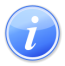 Descripción del Servicio                                                                            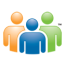 Audiencia y Propósito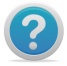 Consideraciones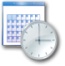 Lugar y Horario de Servicio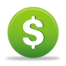 Costo del Servicio y Métodos de Pago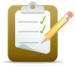 Requisitos para Obtener Servicio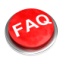 Preguntas Frecuentes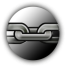 Enlaces Relacionados